UIS Uddevalla IS Skidor & Skridsko	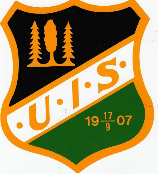 Utlåning av utrustning; skidor, rullskidor, pjäxor, stavar, beachflaggor mm.Skidor (längd, märkning/fabrikat) /	Rullskidor (fabrikat):		…………………………………………………………Pjäxor (fabrikat, storlek): 		…………………………………………………………Stavar (fabrikat, längd): 		…………………………………………………………Beachflagga (Storlek, fot): 		…………………………………………………………Namn låntagare: 		…………………………………………………………Mobilnummer låntagare: 		…………………………………………………………Återlämnas datum: 		…………………………………………………………Låntagare: Mottagen utrustning kvitteras och villkoren godkännes.Uddevalla den ...............................     	................................................................Namnteckning låntagareUIS: Mottagning och granskning av återlämnad utrustningUddevalla den ...............................     	................................................................Namnteckning UISFöljande villkor gäller vid lån:1.  Utrustning enl. ovan utlånas kostnadsfritt.
2.  Lånetiden är max 14 dagar, det åligger låntagaren att återlämna utrustningen inom denna tid.
3.  Utrustningen ska återlämnas i samma skick som vid utlämningen, skidor ska vara väl rengjorda.
4.  Låntagaren är ansvarig för utrustningen och är ersättningsskyldig i de fall förlust eller skada       
     uppstått.
5.  Allt nyttjande sker på egen risk, UIS fråntar sig allt ansvar av vad slag må vara.